Проект в средней группе: «Хлеб — всему голова»Вид проекта: информационно-исследовательский.Продолжительность проекта: краткосрочный.Сроки реализации проекта:1 неделя.Этапы:1 этап, подготовительный (разработка проекта,деятельность педагогов и родителей:определение проблемы, постановка цели и задач;- определение методов работы;- подбор методической, научно-популярной и художественной литературы, иллюстративного материала;- подбор материалов для изобразительной и продуктивной, коррекционной деятельности детей;- подбор материалов, игрушек, атрибутов для игровой деятельности;- введение детей в проблемную ситуацию, доступную их пониманию и близкую по имеющемуся у них опыту;2 этап, исследовательский: выполнение проекта.3 этап, заключительный (обобщающий)- анализ достижения поставленной цели и полученных результатов;Участники проекта: дети подготовительной группы, воспитатели, родители.Актуальность: Хлеб-это продукт человеческого труда, это символ благополучия и достатка. Именно хлебу отведено самое главное место на столе и в будни, и в праздники. Без него не обходится ни один приём пищи.Этот продукт сопровождает нас от рождения до старости. Ценность хлеба ничем нельзя измерить. Но почему одни дети любят хлеб и с удовольствием его едят, а другие отказываются от него?Многие дети не знают о труде людей, выращивающих хлеб (анкета, и относятся к хлебу небрежно (бросают, играют, крошат, лепят фигурки, выбрасывают недоеденные куски).Проект призван обратить внимание детей, какими усилиями появляется хлеб на нашем столе, воспитывать бережное отношение к хлебу.Цель: Расширить знания детей о хлебе. Привить уважение к хлебу и людям, вырастившим его.Задачи:Обучающие:Расширять представление детей о многообразии хлебных продуктов; расширить знания у детей о значении хлеба в жизни человека.Развивающие:1. Развивать творчество и фантазию, мышление и любознательность, наблюдательность и воображение.2. Обогащать словарь детей.Воспитательные:1. Формировать у детей положительную эмоциональную отзывчивость при рассматривании хлебных продуктов наших пекарей.2. Воспитывать бережное отношение к хлебу, чувство благодарности и уважения к людям сельскохозяйственного труда.Ожидаемые результаты:• сформировать у детей представления о ценности хлеба;• получить знания о том, как выращивали хлеб в старину, и как это происходит сейчас, донести до сознания детей, что хлеб – это итог большой работы многих людей;• воспитывать интерес к профессиям пекаря, комбайнера и к труду людей, участвующих в производстве хлеба;• воспитывать бережное отношение к хлебу.Интегрируемые области:• коммуникация;• чтение художественной литературы;• художественное творчество (лепка, рисование, аппликация);• познание;• социализация.Коммуникативная:Реализация проекта:Беседы:«Как хлеб на стол пришел»;«Какой бывает хлеб»;«Как испечь хлеб дома»;Сказки: «Легкий хлеб», «Крупеничка», «Крылатый, мохнатый, да масляный», «Колосок», загадки, скороговорки, пословицы, поговорки, приметы о хлебе.Художественное творчество (рисование, лепка, аппликация):• Рисование хлебобулочных изделий, рассматривание картин и иллюстраций о хлебе.• Лепка из соленого теста хлебобулочных изделий с детьми для сюжетно- ролевых игр.• Наблюдения и рассматривание альбомов, презентаций;• подбор иллюстраций о сельскохозяйственных машинах;• Экскурсия на кухню ДОУ•Рассматривание репродукций картин русских художников: Ш. Шишкин «Рожь», Н. Купреянов «Вспашка  Рассматривание колосков хлебаСоциализация•Сюжетно-ролевая игра: «Семья»; «Булочная», «Кулинария».•Дидактические игры:«Что из какой муки испекли»;«Что сначала, что потом»;Взаимодействие с родителями:Консультации родителям.Итоги проекта:В ходе проектирования дети узнали, что хлеб является ежедневным продуктом, откуда берётся хлеб, как его делают, кто его растит и печёт. Я старалась прививать уважение к труду взрослых, бережное отношение к хлебу. Дети приобрели знания, уточнили и углубили представления о хлебе. У детей формировались навыки исследовательской деятельности, развивалась познавательная активность, самостоятельность, творчество, коммуникативность.Использование метода проектов в работе с дошкольниками способствовало повышению самооценки ребенка. Участвуя в проекте, ребенок ощущает себя значимым в группе сверстников, видит свой вклад в общее дело, радуется своим успехам.В течение этого времени мы все познавали мир, делали открытия, удивлялись, разочаровывались, совершали ошибки, исправляли их, приобретали опыт общения.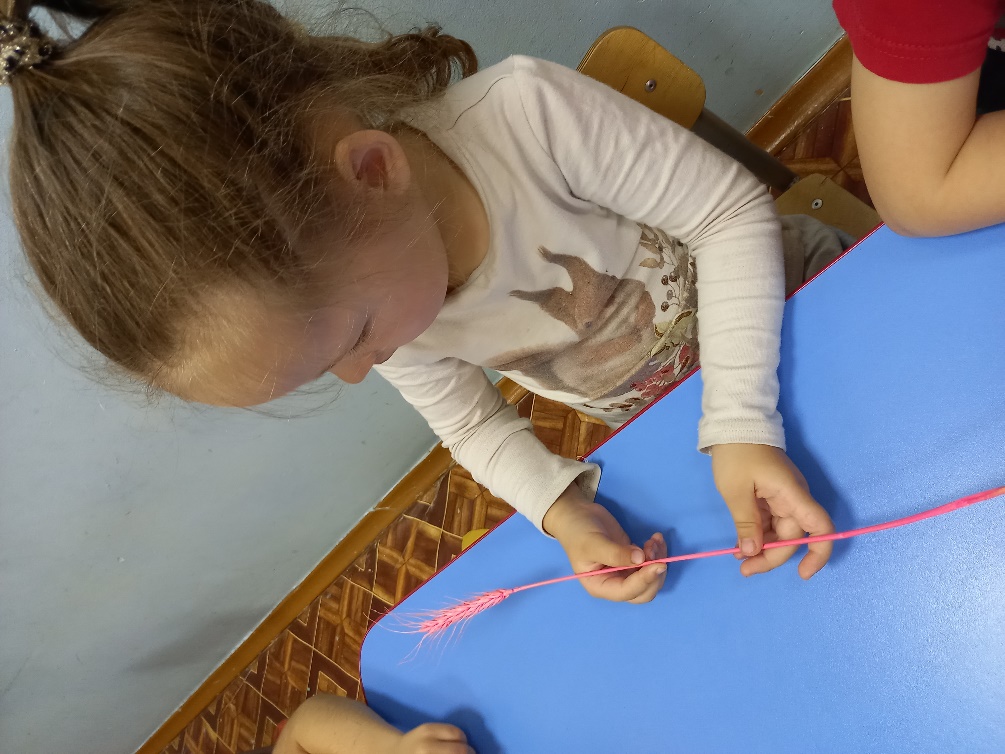 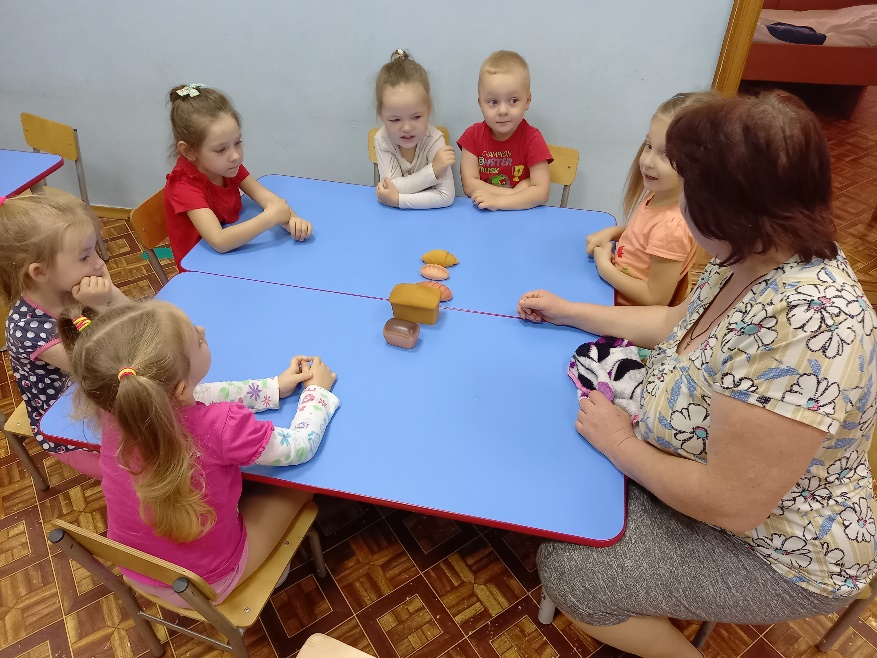 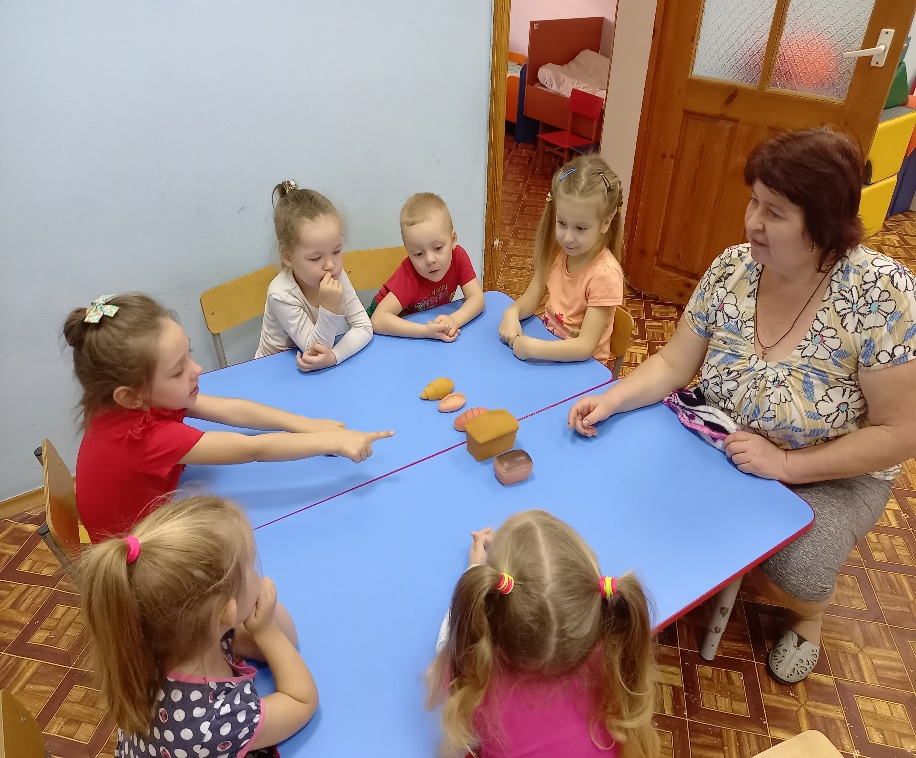 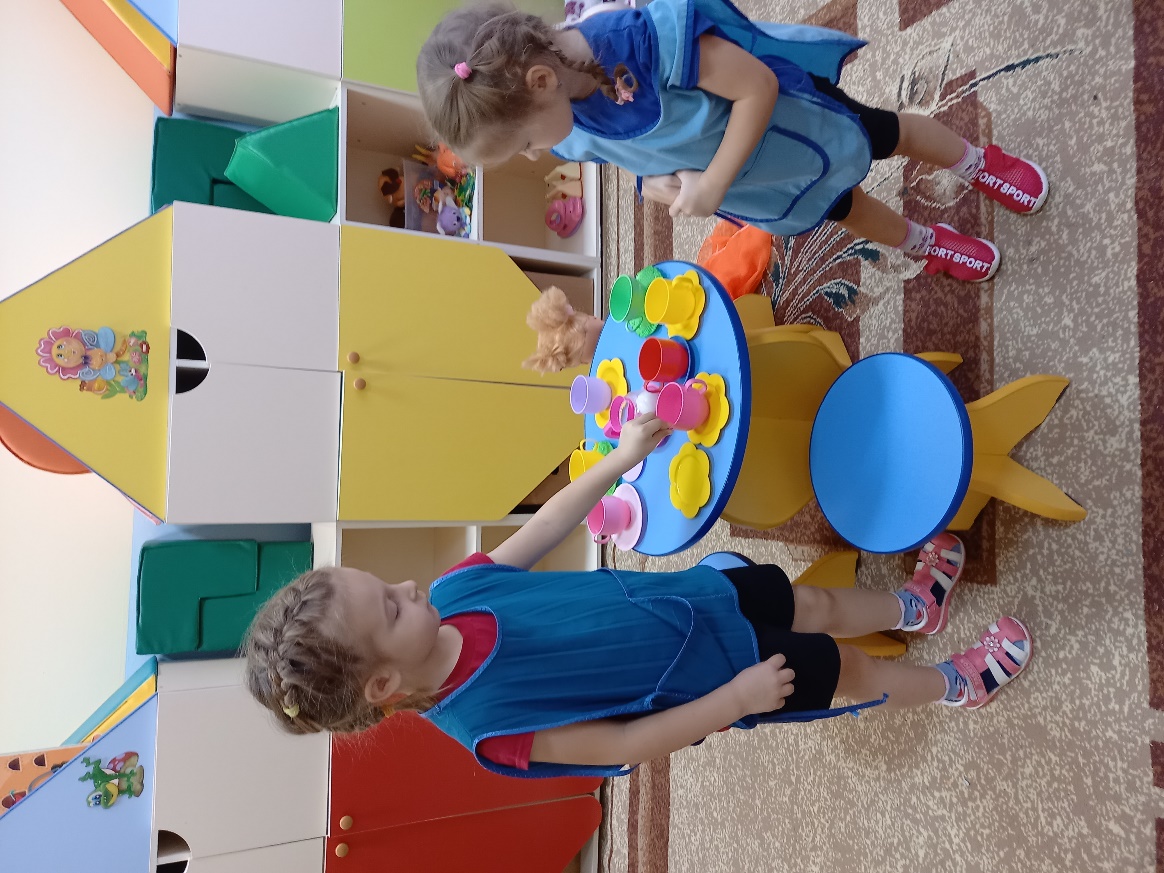 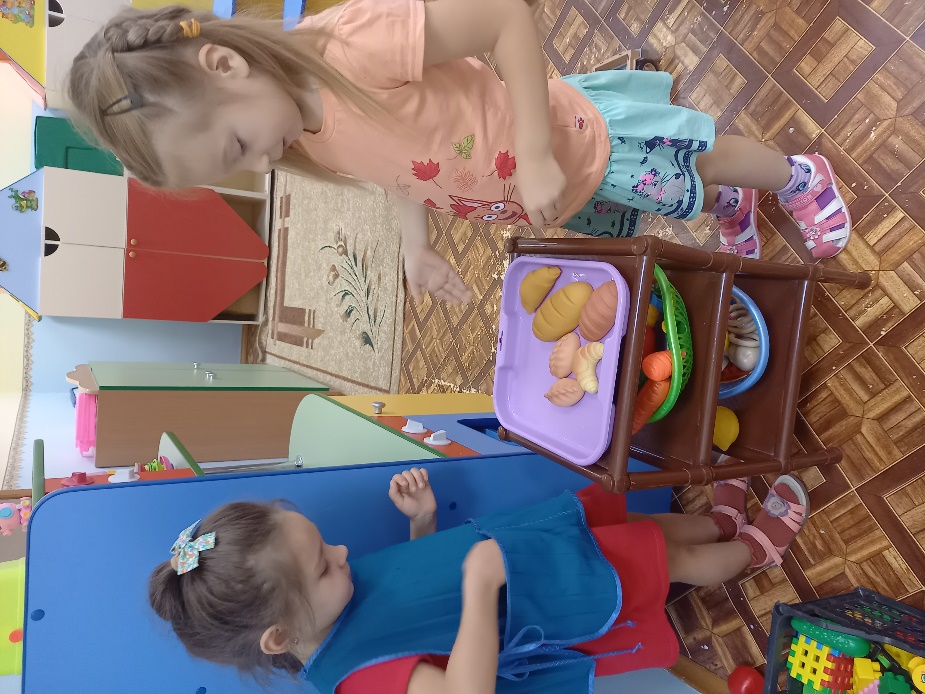 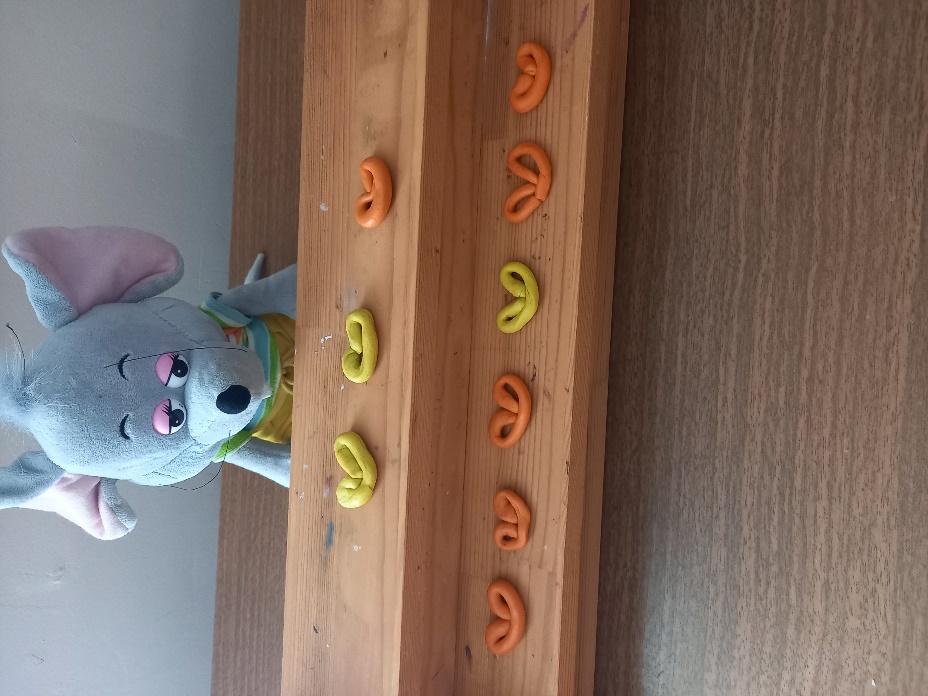 